,МБОУ «Нижнекулойская средняя школа»Верховажского района Вологодской области25.08.2022  года                                                                                              № 44-1                                                                   Приказ                                                      «О создании школьного театра на базе ОО»В соответствии с перечнем поручений Президента от 25 августа 2021 года по  проведению на регулярной основе Всероссийских театральных, спортивных и технологических конкурсов для обучающихся по основным общеобразовательным программам, во исполнение пункта 10 Перечня поручений Министерства просвещения РФ по итогам Всероссийского совещания с руководителями органов исполнительной власти субъектов РФ, осуществляющих государственное управление в сфере образования, по созданию театральных кружков в каждом общеобразовательном учреждении, на основании Плана работы по созданию и развитию школьных театров на 2022-2024 годы в Вологодской области, Письма Управления образования администрации Верховажского муниципального района от 6 июля 2022 года №419 "О создании школьных театров" и в целях полноценного эстетического развития и воспитания обучающихся средствами театрального искусства, создания условий для приобщения их к истокам отечественной и мировой культуры, приказываю: 1. Осуществить с 1 сентября 2022 года реализацию проекта «Театр в школе» в МБОУ «Нижнекулойская средняя школа».2. Утвердить положение о создании и реализации школьного театра «Гармония».3. Назначить руководителем школьного театра Могутову Светлану Дмитриевну, учителя родного (русского) языка и родной (русской) литературы.4. Могутовой Светлане Дмитриевне организовать работу школьного театра через организацию внеурочной деятельности в 4-8 классах.5. Игнатьевской Т.Н., администратору  официального сайта школы, создать на сайте школы раздел «Школьный театр «Гармония» и своевременно размещать в разделе необходимые документы и материалы.6. Контроль за исполнением настоящего приказа оставляю за собой.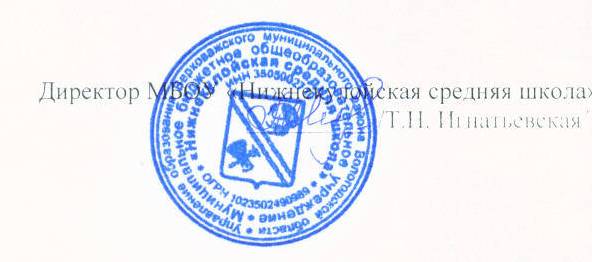 